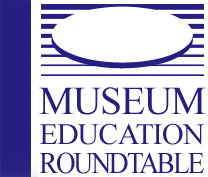 MER Board members will agree to abide by the following:MER Board members will agree to abide by the following: Serve and complete a three-year term1/1/Serve and complete a three-year term. By mutual agreement board members may continue their service to MER by remaining an active board member for an additional term. By mutual agreement, board members may continue their service to MER by remaining an active board member for an additional term. Be conversant and have current knowledge of all board documents. Be accessible - respond to MER-related phone calls, emails - and occasional unscheduled meetings/conference calls in between board me Participate in and come prepared for all scheduled board meetings, including attending, in-person, and the annual August retreat.Be accessible - respond to MER-related phone calls, emails and occasional unscheduled meetings / conference calls between board and team meetings.Serve as an Officer of the Board, Committee Chair or member, or Task Force CServe as an Officer of the Board, Team Chair or member, or Task Force Chair or member. Participate on a minimum of two board committees. Participate on a minimum of one team and one task force. Know what the goals and outcomes are,and understand them for the committees you work on. Know and understand your team goals and outcomes.Participate in scheduled committee or task force meetings as determParticipate in scheduled team or task force meetings as determined. Come prepared, take active role and produce work to accomplish committee/ task force's strategic goals and actions steps, communicating with committee on a regular basis.  Hold yourself and other accountable for getting things done.Come prepared, take an active role and produce work to accomplish team / task force's strategic goals and actions steps, communicating with team on a regular basis. And hold yourself and others accountable for getting tasks done. Participate in providing fiscal oversight for MER by approving budget and all significant financial commitments.Participate in providing fiscal oversight for MER by approving all significant financial and budget commitments. Participate in reviewing and approving official contracParticipate in reviewing and approving official contracts. Utilize personal and professional skills, relationships, and knowledge for the advancement of MUse personal and professional skills, relationships, and knowledge for the advancement of MER. Be an ongoing advocate, recruiter and spokesperson for MER and its missionBe an ongoing advocate, spokesperson and recruiter for MER and its mission. Maintain MER membership and contribute at patron level when feasiblMaintain membership and contribute to MER annually at any level.I agree to all of the above conditions __________________________________________Date__________________